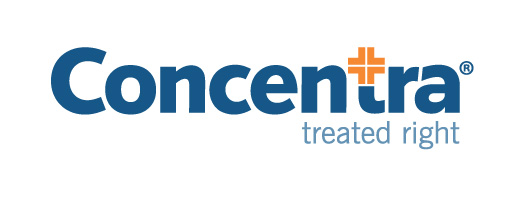 Emergency Department InstructionsAttention Employee:Concentra is our organization’s preferred choice for work-related injuries. Because of the time and/or nature of the injury, you are being directed to the hospital emergency department (ED) for initial treatment.However, please remember these two steps:Please show form to the ED physician PRIOR to your treatmentCall Concentra the next day to schedule your follow up appointment.Attention Treating Physician:This patient is an employee of:    The City of SpringfieldConcentra is our organization’s preferred choice for treatment of work-related injuries. Because of the time/or nature of the injury, the employee is being directed to the hospital emergency department (ED) for initial treatment.Please do NOT excuse this patient from work beyond the next business day, and do NOT refer to specialist care unless it is medical emergency. A Concentra occupational medical provider will prescribe any further work restrictions and referrals upon seeing the patient.Please call Concentra if you have any further questions or concerns.Concentra Springfield140 Carando DriveSpringfield, MA 01104Phone:  (413) 746-4006For a complete listing of Concentra Urgent Care centers, please visit www.concentra.com